サークル紹介「茶葉―ズ」楽しい仲間と元気に踊ってしてみませんか。仲間づくりや介護予防にもなります。ご当地ソング「お茶の街水沢」や「こにゅうどうくん音頭」等を踊り、地域の行事に参加して水沢の宣伝もしているボランティア仲間です。日時：毎月第２日曜日９時３０分～場所：水沢地区市民センター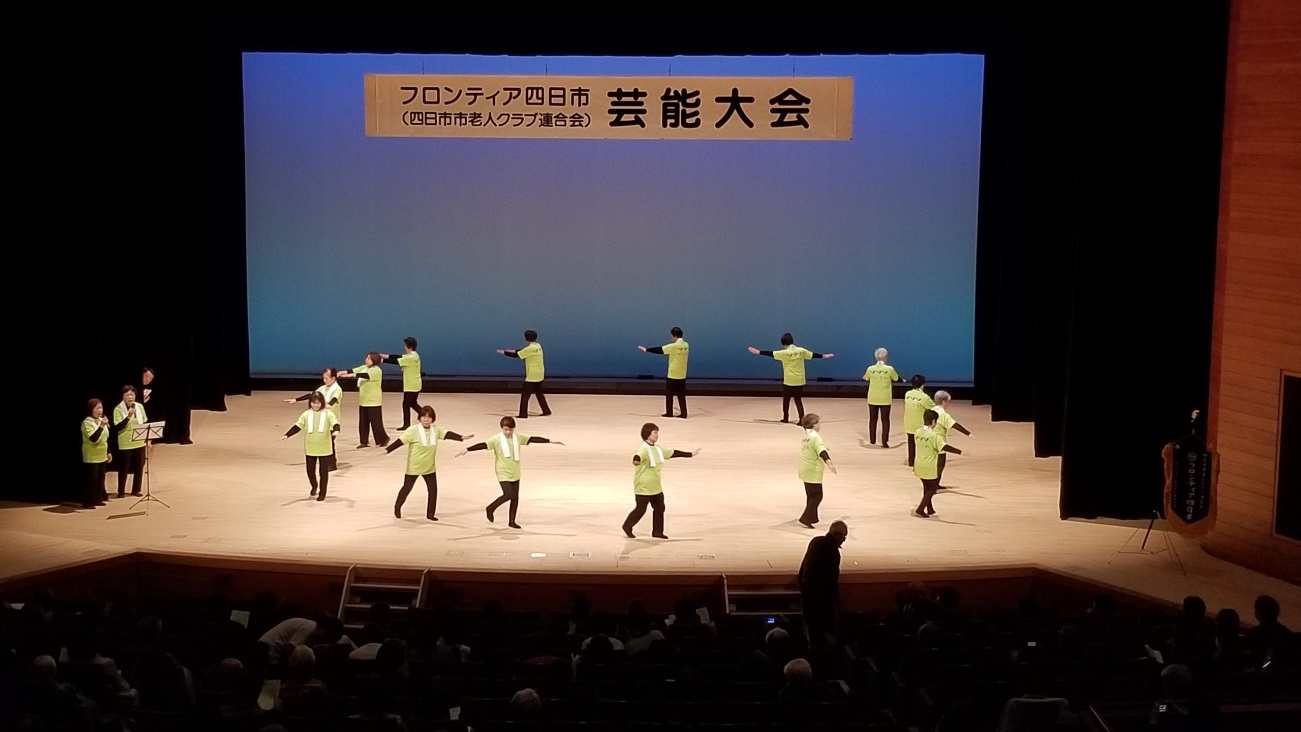 